             Rozpis                   závodu WA TARGET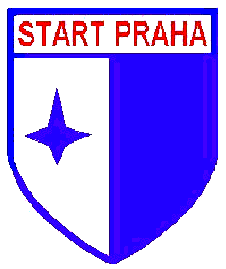 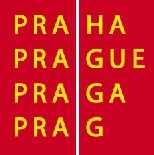              Pohárový závod ČLSA. Všeobecná  ustanovení :Pořadatel :		SK Start PrahaDatum :		16. 07. 2016 Místo :		střelnice SK Start Praha na StrahověČinovníci :		ředitel závodu :  Martin Vaněk   	  hlavní rozhodčí : Martina Macková		rozhodčí :  Jaroslav Dřízal, RNDr. Martin Jaček, 			      ing. Jan ČernýPřihlášky :		Přihlášky je možné zasílat do 10.07. Primárně na Rcherz.com, případně 	e-mailem na adresu : lukostrelba@skstart.comRozlosování :		provede  pořadatel  před závodemUbytování :			nezajišťujemeObčerstvení :			nezajišťujemeÚhrada :           			úhrada nákladů pro rozhodčí bude provedena dle 			platných předpisůStartovné :    WA 720 : 400,-Kč, nečleni ČLS 500,-Kč	WA kr.  a ŽWA 720 : 250,-Kč, žáci 150,- Kč, nečleni ČLS 300,-Kč	členi Startu Praha: 50,-KčB. Technická  ustanovení :Předpis :	Závodí se podle  pravidel  WA a úprav ČLS, Soutěžního řádu ČLS a ustanovení tohoto rozpisu.Sestavy :	WA 720 – 70/60/50 + eliminace
	WA kr. 50+30/40+30
	ŽWA 720 – 50+30 / 30+20 / 20+10 / 10+10	WA 720 holý luk (2x30m)Startují :	řádně přihlášení lukostřelci  Divize:		reflexní luk, kladkový luk, holý lukKategorie :     muži, ženy, senioři, seniorky, junioři, juniorky, kadeti,	  kadetky, žáci a žákyně st., žáci a žákyně ml., žáci                     a žákyně do 10 let,                                                                           Časový rozpis :08.30 – 9.00 hod.          akreditace závodníků08.45 hod.	schůzka kapitánů08.45 - 09.00 hod.	kontrola nářadí09.00 - 09.45 hod.	oficiální trénink 10.00 hod.	zahájení závoduCeny :		Pro kategorie při účasti 8 střelcůPořadatel si vyhrazuje právo omezení účasti sestavWA kr. 50+30/40+30, ŽWA 720 – 50+30 / 30+20 / 20+10 / 10+10, WA720 holý luk (2x30m)V Praze  dne 25.4.2016		                 					     Štěpán Vlček. v.r.	                                  předseda oddílu                                                 SK START PRAHA                              oddíl lukostřelby